Tragedy of the Commons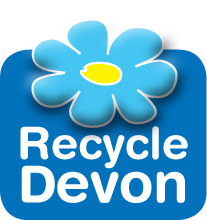 Subject: PSHEYear: Class: Tragedy of the CommonsDate: Day: Time/session: Topic: Shared ResponsibilityTopic: Shared ResponsibilityLinks to National Curriculum: PSHE is now compulsory. This lesson links to the PSHE Association Curriculum.Links to National Curriculum: PSHE is now compulsory. This lesson links to the PSHE Association Curriculum.Learning objectives: Learn about the Tragedy of the Commons and how this relates to our shared responsibility for looking after our world.Learning objectives: Learn about the Tragedy of the Commons and how this relates to our shared responsibility for looking after our world.Learning objectives: Learn about the Tragedy of the Commons and how this relates to our shared responsibility for looking after our world.Learning objectives: Learn about the Tragedy of the Commons and how this relates to our shared responsibility for looking after our world.TimeLesson structureTeacher notes/structureTeacher notes/structure10 mins30mins10 minsStarter: Slides – set to Music (It’s a Wonderful World) thenQuestioningWhat is Shared Responsibility? What do you have shared responsibility for?Why is it important?Do we all share responsibility for looking after: our classroom, our school, our world?Which places do you care about?  Where would you like to go?Who looks after them?Split into groups to play the gameQuestioning – what did you notice in the game? How could this have been stopped? How do you think this relates to the real world? TED Talk: Erik Thulin, Rare: https://www.youtube.com/watch?v=Olv5LVIyjk4 https://www.youtube.com/watch?v=KZDjPnzoge0 – Chalk Talk about The Tragedy of the Commons (Part 1)Part 2 - https://www.youtube.com/watch?v=IVwk6VIxBXg https://www.youtube.com/watch?v=WYA1y405JW0 – This Place video about Tragedy of the CommonsExtension discussionhttps://www.youtube.com/watch?v=vT99LqJaTeI – Who should govern nature?What is Shared Responsibility? What do you have shared responsibility for?Why is it important?Do we all share responsibility for looking after: our classroom, our school, our world?Which places do you care about?  Where would you like to go?Who looks after them?Split into groups to play the gameQuestioning – what did you notice in the game? How could this have been stopped? How do you think this relates to the real world? TED Talk: Erik Thulin, Rare: https://www.youtube.com/watch?v=Olv5LVIyjk4 https://www.youtube.com/watch?v=KZDjPnzoge0 – Chalk Talk about The Tragedy of the Commons (Part 1)Part 2 - https://www.youtube.com/watch?v=IVwk6VIxBXg https://www.youtube.com/watch?v=WYA1y405JW0 – This Place video about Tragedy of the CommonsExtension discussionhttps://www.youtube.com/watch?v=vT99LqJaTeI – Who should govern nature?10 mins30mins10 minsMain Activities:Game – in groups of up to 4 peopleExplanation – videos and sheet about Tragedy of the CommonsWhat is Shared Responsibility? What do you have shared responsibility for?Why is it important?Do we all share responsibility for looking after: our classroom, our school, our world?Which places do you care about?  Where would you like to go?Who looks after them?Split into groups to play the gameQuestioning – what did you notice in the game? How could this have been stopped? How do you think this relates to the real world? TED Talk: Erik Thulin, Rare: https://www.youtube.com/watch?v=Olv5LVIyjk4 https://www.youtube.com/watch?v=KZDjPnzoge0 – Chalk Talk about The Tragedy of the Commons (Part 1)Part 2 - https://www.youtube.com/watch?v=IVwk6VIxBXg https://www.youtube.com/watch?v=WYA1y405JW0 – This Place video about Tragedy of the CommonsExtension discussionhttps://www.youtube.com/watch?v=vT99LqJaTeI – Who should govern nature?What is Shared Responsibility? What do you have shared responsibility for?Why is it important?Do we all share responsibility for looking after: our classroom, our school, our world?Which places do you care about?  Where would you like to go?Who looks after them?Split into groups to play the gameQuestioning – what did you notice in the game? How could this have been stopped? How do you think this relates to the real world? TED Talk: Erik Thulin, Rare: https://www.youtube.com/watch?v=Olv5LVIyjk4 https://www.youtube.com/watch?v=KZDjPnzoge0 – Chalk Talk about The Tragedy of the Commons (Part 1)Part 2 - https://www.youtube.com/watch?v=IVwk6VIxBXg https://www.youtube.com/watch?v=WYA1y405JW0 – This Place video about Tragedy of the CommonsExtension discussionhttps://www.youtube.com/watch?v=vT99LqJaTeI – Who should govern nature?10 mins30mins10 minsPlenary:Question and Answer session to check learningWhat is Shared Responsibility? What do you have shared responsibility for?Why is it important?Do we all share responsibility for looking after: our classroom, our school, our world?Which places do you care about?  Where would you like to go?Who looks after them?Split into groups to play the gameQuestioning – what did you notice in the game? How could this have been stopped? How do you think this relates to the real world? TED Talk: Erik Thulin, Rare: https://www.youtube.com/watch?v=Olv5LVIyjk4 https://www.youtube.com/watch?v=KZDjPnzoge0 – Chalk Talk about The Tragedy of the Commons (Part 1)Part 2 - https://www.youtube.com/watch?v=IVwk6VIxBXg https://www.youtube.com/watch?v=WYA1y405JW0 – This Place video about Tragedy of the CommonsExtension discussionhttps://www.youtube.com/watch?v=vT99LqJaTeI – Who should govern nature?What is Shared Responsibility? What do you have shared responsibility for?Why is it important?Do we all share responsibility for looking after: our classroom, our school, our world?Which places do you care about?  Where would you like to go?Who looks after them?Split into groups to play the gameQuestioning – what did you notice in the game? How could this have been stopped? How do you think this relates to the real world? TED Talk: Erik Thulin, Rare: https://www.youtube.com/watch?v=Olv5LVIyjk4 https://www.youtube.com/watch?v=KZDjPnzoge0 – Chalk Talk about The Tragedy of the Commons (Part 1)Part 2 - https://www.youtube.com/watch?v=IVwk6VIxBXg https://www.youtube.com/watch?v=WYA1y405JW0 – This Place video about Tragedy of the CommonsExtension discussionhttps://www.youtube.com/watch?v=vT99LqJaTeI – Who should govern nature?Differentiation:Lower ability KS2 should have support to play the game and read off the coordinates. Questioning will help determine understanding of the concept.Differentiation:Lower ability KS2 should have support to play the game and read off the coordinates. Questioning will help determine understanding of the concept.Differentiation:Lower ability KS2 should have support to play the game and read off the coordinates. Questioning will help determine understanding of the concept.Differentiation:Lower ability KS2 should have support to play the game and read off the coordinates. Questioning will help determine understanding of the concept.Links to literacy/numeracy:Co-ordinates (in game)Reading Comprehension - sheetLinks to literacy/numeracy:Co-ordinates (in game)Reading Comprehension - sheetKey words/terms:Carrying capacitySustainableResource managementKey words/terms:Carrying capacitySustainableResource managementResources:PowerpointInfo SheetGame SheetResources:PowerpointInfo SheetGame SheetHomework:Tell someone about The Tragedy of the Commons.Homework:Tell someone about The Tragedy of the Commons.Use of TA (or other adults):Use of TA (or other adults):Evaluation:Evaluation: